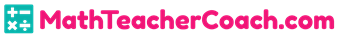 Math 3The Meaning of FactorsDISCLAIMER: These resources are not created or maintained by MathTeacherCoach.com. Links should always be verified before students are allowed to freely click on them.Khan Academyhttps://youtu.be/KcKOM7Degu0https://youtu.be/vcn2ruTOwFohttps://youtu.be/5xe-6GPR_qQAcademic lessons and learning videos for understanding the concept of factors.LearnZillionFind all factor pairs of a number using a t-chartAcademic video on finding factor pairs.Online Gamehttps://www.abcya.com/games/math_lines_multiplicationhttps://www.abcya.com/games/number_ninja_multiplesGames involving basic multiplication.YouTubehttps://youtu.be/garwCSnpNhIhttps://youtu.be/qc8LHRMs6FQhttps://youtu.be/0NvLtTwnUHshttps://youtu.be/yJ-T8z2-Zg4 Academic lessons and videos about factoring.